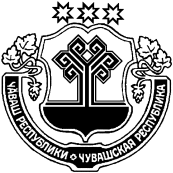 О мерах по обеспечению пожарной безопасности объектовэкономики и населенных пунктовКлимовского сельского поселенияИбресинского района Чувашской Республики на весенне-летний период 2022 годаВо исполнение Федеральных законов от 06 октября 2003 г. № 131-ФЗ “Об общих принципах организации местного самоуправления в Российской Федерации”, от 21 декабря 1994 г. № 69-ФЗ “О пожарной безопасности” и в целях предупреждения пожаров и загораний, предотвращения гибели людей на пожарах, своевременного проведения противопожарных мероприятий, укрепления и повышения противопожарной устойчивости объектов экономики и населенных пунктов на территории сельского поселения администрация Климовского сельского поселения п о с т а н о в л я е т: 1. Утвердить прилагаемый план мероприятий по обеспечению противопожарной защиты населенных пунктов и объектов экономики Климовского сельского поселения на 2022 год (приложение №1).2. Организовать:2.1. В срок до 25 апреля 2022 года рассмотреть вопрос обеспечения пожарной безопасности объектов экономики, населенных пунктов Климовского сельского поселения, разработать и осуществить меры по стабилизации обстановки с пожарами и подготовке объектов и жилого сектора к эксплуатации в весенне-летний период.2.2. Организовать на подведомственных территориях в пределах противопожарных расстояний между зданиями, сооружениями и открытыми складами, а также участками, прилегающими к жилым домам, дачным и иным постройкам, очистку от горючих отходов, мусора, тары, опавших листьев, сухой травы.2.3. В рамках пожарно-профилактической работы провести весенний  комиссионный осмотр противопожарного состояния частных, ведомственных и муниципальных жилых домов  и обучение населения мерам пожарной безопасности по месту жительства, особое внимание обращать на соблюдение правил  эксплуатации электрооборудования и  отопительных печей.2.4. Рассмотреть вопросы оказания помощи в приведении в надлежащее противопожарное состояние электрохозяйства и печного отопления в жилых домах, где проживают многодетные и социально неблагополучные семьи.2.5. Активизировать работу по созданию условий и повсеместного привлечения к работе по предупреждению и тушению пожаров членов добровольных пожарных дружин и население.2.6. В срок до 1 мая 2022 года принять  меры по организации ремонта неисправных пожарных гидрантов, очистке водоемов, приспособленных для целей пожаротушения, обеспечению подъездов к ним и оборудованию площадками (пирсами) для установки пожарной техники. 2.7. Организовать и обеспечить проведение противопожарной пропаганды среди населения, изготовить и распространить памятки, выписки из Правил пожарной безопасности по действиям при пожаре.2.8. Активизировать работу добровольной пожарной охраны, разработать мероприятия по привлечению населения к тушению пожаров, а также проведению противопожарной профилактики.2.9. Принять меры для обеспечения своевременного  оповещения населения в случае возникновения пожара и чрезвычайной ситуации, на территории, подведомственных предприятий и учреждений,  населенных пунктов.2.10. Принять меры по приведению пожарных автомобилей, приспособленной (переоборудованной) для целей пожаротушения техники в исправное состояние, обеспечению ее горюче-смазочными материалами и огнетушащими веществами, организации при ней круглосуточного дежурства водителей и пожарных. Закрепить за каждой пожарной  мотопомпой мотористов и определить порядок их доставки к месту пожара.  3. Рекомендовать руководителям учреждений и организаций на территории Климовского сельского поселения: 3.1. Провести анализ  наличия и технического состояния первичных средств пожаротушения на подведомственных объектах.3.2. Обеспечить  надежное закрытие  входных дверей, качественное обслуживание запирающих устройств, закрытие дверей чердаков и подвалов.3.3. Обеспечить беспрепятственный подъезд пожарной техники к   источникам  наружного противопожарного водоснабжения, расположенным на подведомственной территории.3.4. Привести в надлежащее состояние  источники наружного противопожарного водоснабжения, расположенные на подведомственной территории.3.5. Организовать очистку территорий от сгораемого мусора и отходов производства, отключение электроснабжения пустующих и не эксплуатирующихся в весенне-летнее время объектов.3.6. Разъяснить собственникам земельных участков, прилегающие к лесам требования  пожарной безопасности.4. Рекомендовать директору МБОУ «Климовская СОШ» Ильмухину А.Ю.4.1. Обеспечить проведение комплекса противопожарных мероприятий в образовательном учреждении, направленных на профилактику пожаров, происходящих из-за детской шалости, изучение правил пожарной безопасности. Перед началом летних каникул организовать в школах и дошкольных учреждениях дополнительные выступления и беседы о причинах возникновения пожаров.4.2. При организации отдыха в дневных оздоровительных лагерях с дневным пребыванием при образовательных учреждениях строго руководствоваться правилами  пожарной  безопасности.      5.  Контроль за выполнением постановления оставляю за собой.        6. Постановление вступает  силу  после его официального опубликования.Глава Климовского сельского поселения                                                                     В.Н. ПавловПриложение №1к постановлению администрацииКлимовского сельского поселенияот  19.04.2022  № 24П Л А Нмероприятий по обеспечению противопожарной защиты населенных пунктов и объектов экономики Климовского сельского поселения Ибресинского района в пожароопасном сезоне 2022 года* Мероприятия, указанные в Плане, реализуются по согласованию с исполнителями.ЧĂВАШ РЕСПУБЛИКИЙĚПРЕÇ РАЙОНĚЧУВАШСКАЯ РЕСПУБЛИКАИБРЕСИНСКИЙ РАЙОН КĔЛĔМКАССИ ЯЛ ПОСЕЛЕНИЙĚН АДМИНИСТРАЦИĚЙЫШĂНУ19.04.2022 ç.   24 №Кěлěмкасси ялěАДМИНИСТРАЦИЯ КЛИМОВСКОГО СЕЛЬСКОГО ПОСЕЛЕНИЯ ПОСТАНОВЛЕНИЕ19.04.2022 г.  № 24село Климово№п/пНаименование мероприятийДата проведенияОтветственные исполнителиОтметка о выполнении12345 1Организация и проведение пожарно-профилактической работы по стабилизации и профилактике пожаров на территории сельского поселениямарт – май,сентябрь-октябрьадминистрация сельского поселения 2Проведение месячника борьбы с пожарами от детской шалости с огнем в образовательных учрежденияхапрель-май, сентябрь -октябрьГлава сельского поселения, директор МБОУ «Климовская СОШ»*, заведующая МБДОУ «Климовский детский сад»* 3Создать комиссию по проверке противопожарного состояния и разработать план мероприятий по обеспечению противопожарной защиты населенных пунктов, объектов экономикимартАдминистрация сельского поселения, руководители объектов экономики* 4Организовать и провести проверку противопожарного состояния жилых домов и обучения населения мерам пожарной безопасности по месту жительствамай-октябрьЧлены комиссии 5Обсудить на педагогических советах, родительских собраниях вопросы состояния борьбы с пожарами от детской шалости с огнем. Провести беседы на противопожарные темы. Организовать занятия с дружинами юных пожарныхапрель-майДиректор МБОУ «Климовская СОШ» 6Обновить, где устарели, на стенах жилых домов граждан таблички с изображением подручных противопожарных средств, с которыми жильцы этих домов должны прибыть на тушение пожаров (ведра, топор, лопата, багор, лестница)майАдминистрация сельского поселения 7Разработать и осуществить мероприятия по организации досуга детей в период полевых работ, в дни школьных каникул, в лагерях труда и отдыха, оборудовать детские площадки в населенных пунктахмай-сентябрьдиректор МБОУ «Климовская СОШ», руководитель сельхозпредприятия, жители сельского поселения 8Установить ночной дозор в населенных пунктахмай - сентябрьАдминистрация сельского поселения 9Организовать строительство прудов, пирсов и подъездов к ним, отремонтировать дороги и мосты в населенных пунктах, средства телефонной связипостоянноАдминистрация сельского поселения, руководители объектов экономики * 10Установить контроль за планировкой и застройкой сельских населенных пунктов, запретить самовольную застройку жилых домов, хозяйственных строений без соответствующих разрешений администрации сельского поселенияпостоянноадминистрация сельского поселения 11Взять на учет наиболее неблагополучные семьи (многодетные, психически больные, одинокие престарелые, инвалиды), организовать систематический контроль по профилактике пожаров. Организовать помощь в ремонте отопительных печей.постоянноадминистрация сельского поселения 12Организовать мероприятия по обеспечению населенных пунктов средствами звуковой сигнализации для оповещения людей на случай пожара, запасом воды для целей пожаротушения (емкости с водой, огнетушителем). Усилить разъяснительную работу среди населенияпостоянноАдминистрация сельского поселения 13В каждом населенном пункте определить телефон с возможностью круглосуточного доступа населения, который ни при каких обстоятельствах не подлежит отключениюпостоянноАдминистрация сельского поселения 14Периодически в ночное и дневное время проводить оперативные проверки несения дежурства членами ВПО, ДПОв течение годаГлава сельского поселения, руководитель сельхозпредприятия* 15Организовать проведение комплекс мер противопожарной защиты (минерализованных полос, пожарных водоемов, противопожарных проездов и разворотных площадок)апрель-майАдминистрация сельского поселения 16Обеспечить искрогасителями всю технику, участвующую   в сельскохозяйственном производствеапрель- майруководитель сельхозпредприятия*17Вопросы обеспечения пожарной безопасности обсуждать на собраниях (сходах) гражданв течение годаадминистрация сельского поселения